Raune Põllu Teostaja nimi Üliõpilane  Ametinimetus Kõrgem Kunstikool Pallas, mööbliosakond  Tööde läbiviimise koht (asutus/osakond) Kurmo Konsa PhD Juhendaja /ametinimetus/asutus Objekti andmed Konserveerimistööde eesmärk/ülesanne Objekti iseloomustus Objekti seisund enne konserveerimist Konserveerimistööde kava Konserveerimistööde kirjeldus Illustratiivne materjal Tulemus 8. Säilitus ja hooldusjuhend Mitte kasutada igapäevase käekotina. Hoiustada ühtlase niiskustaseme ja temperatuuriga ruumis otsese päikesevalguse eest kaitstuna.  Kuupäev: 23.05.2019 Allkiri: Raune Põllu LISAD 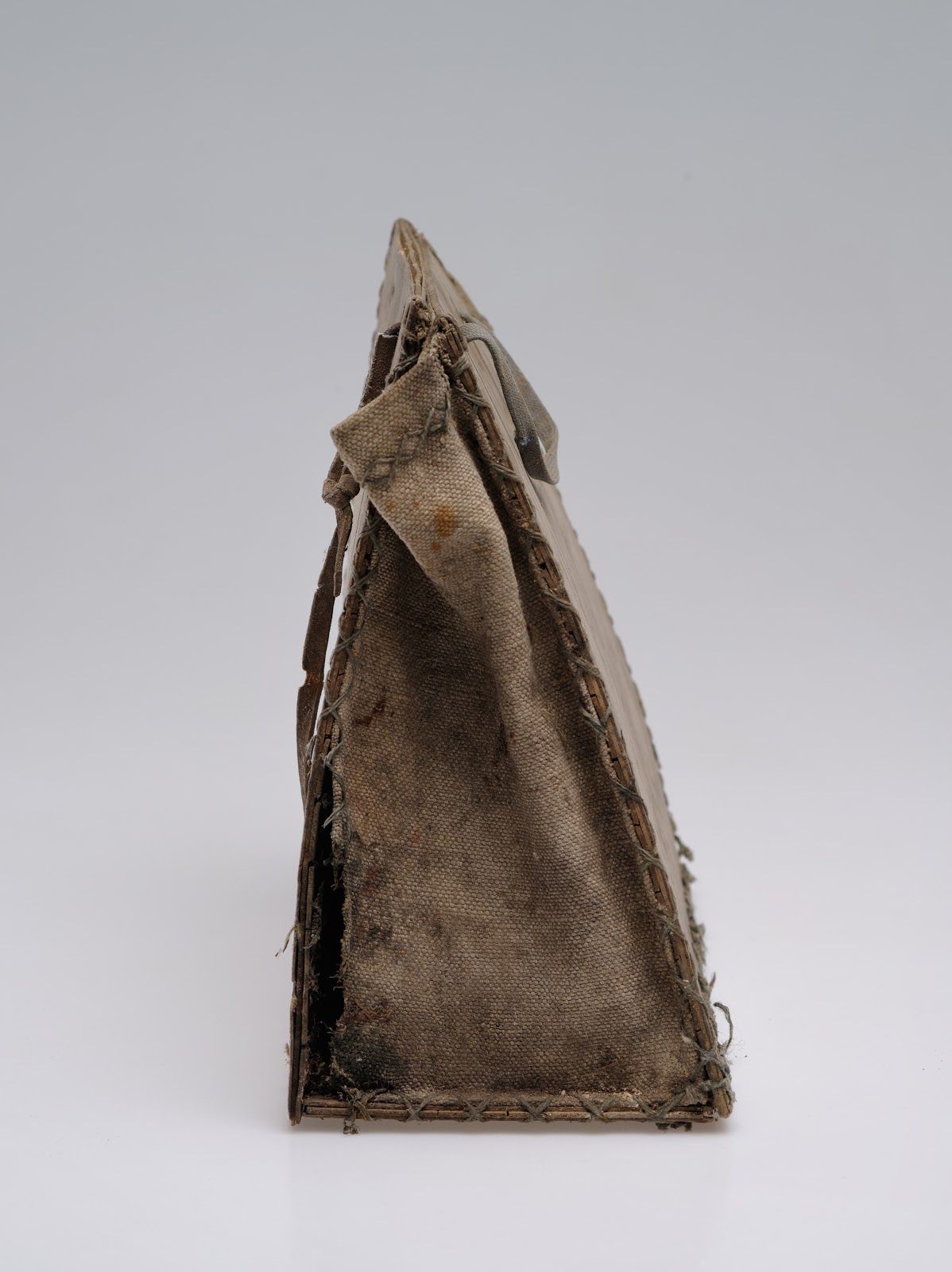 Kott enne. Foto A.Kannel 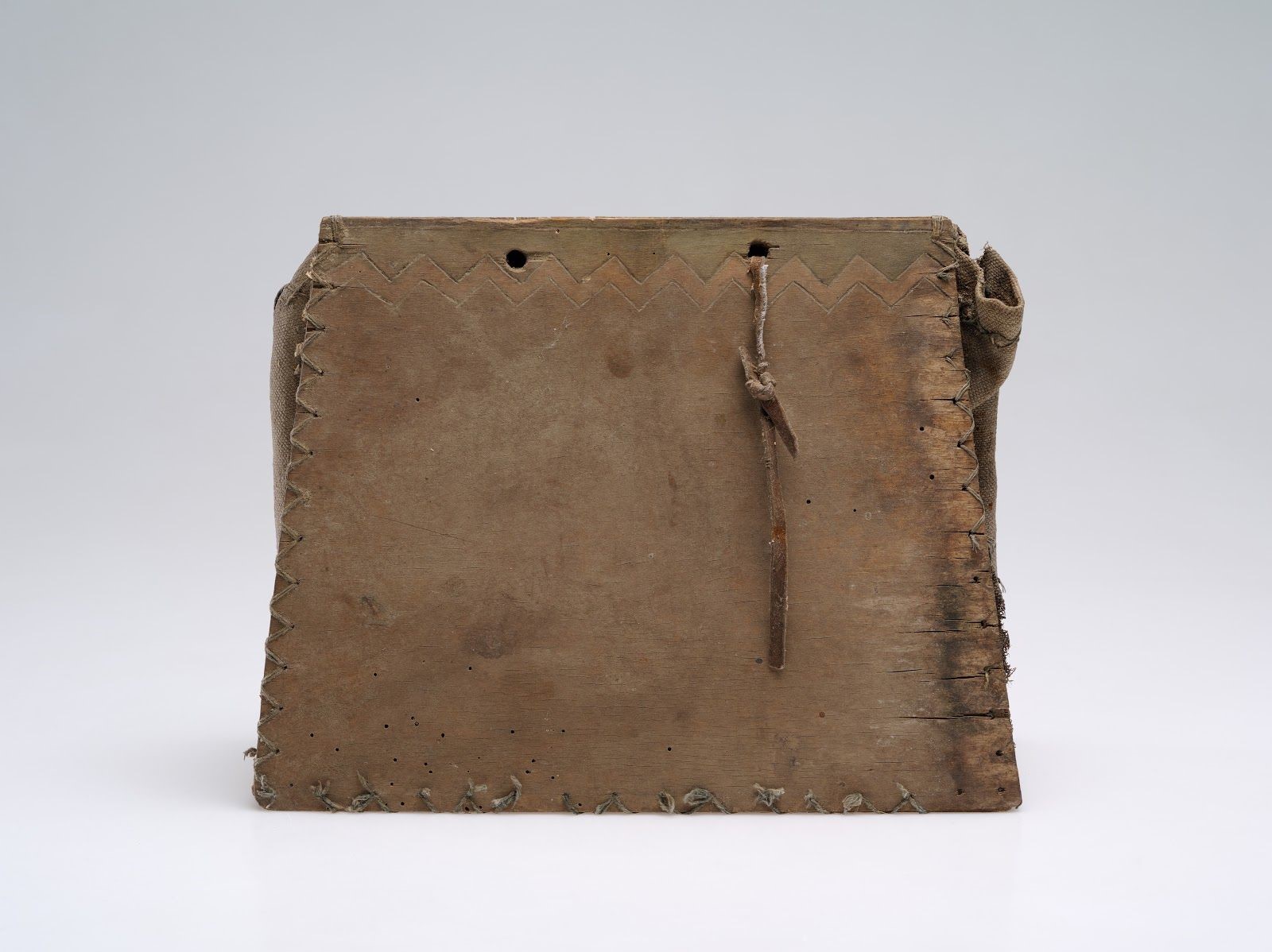 Kott enne. Foto A.Kannel 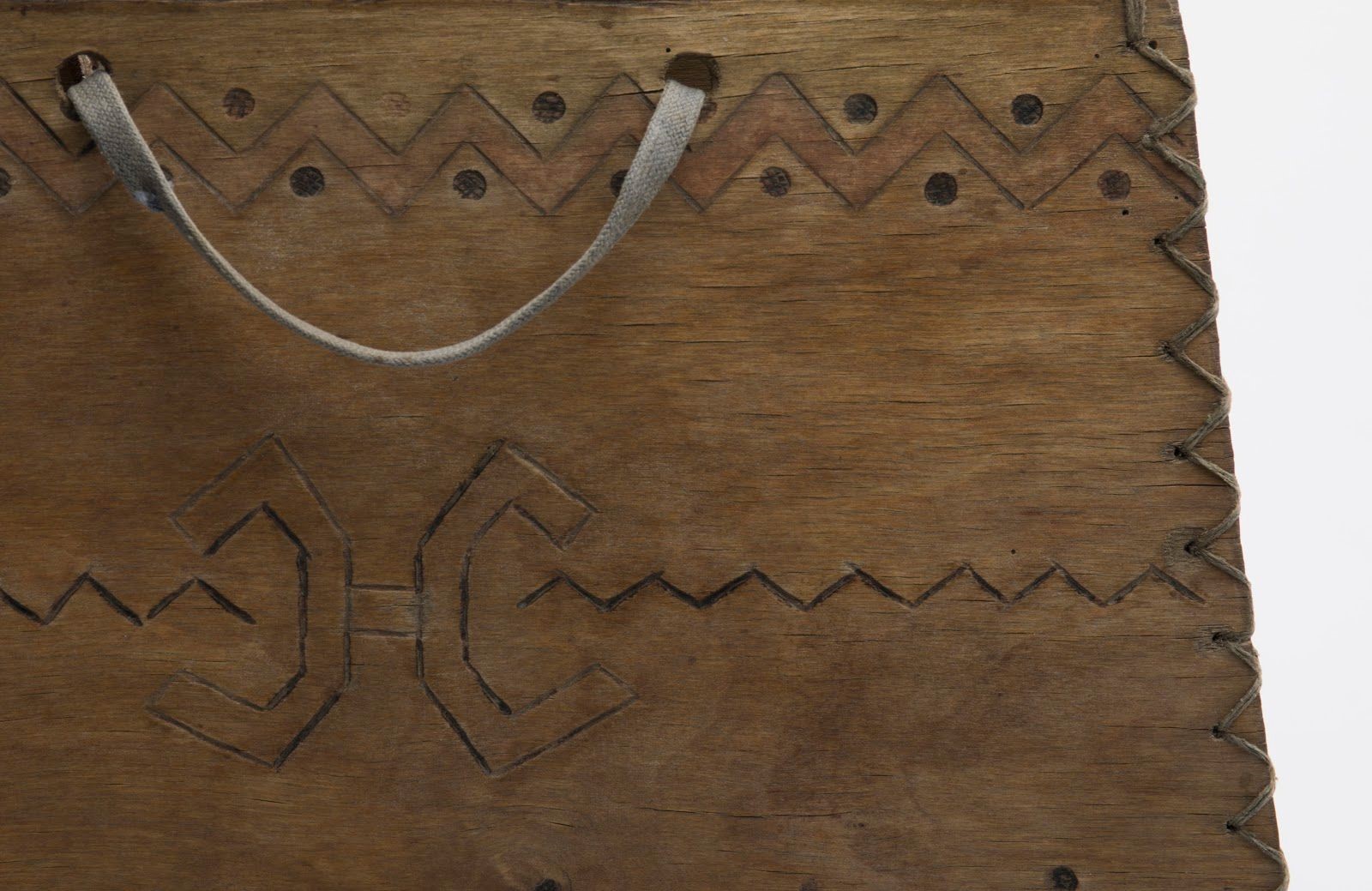 Kott pärast. Foto S. Bugajev 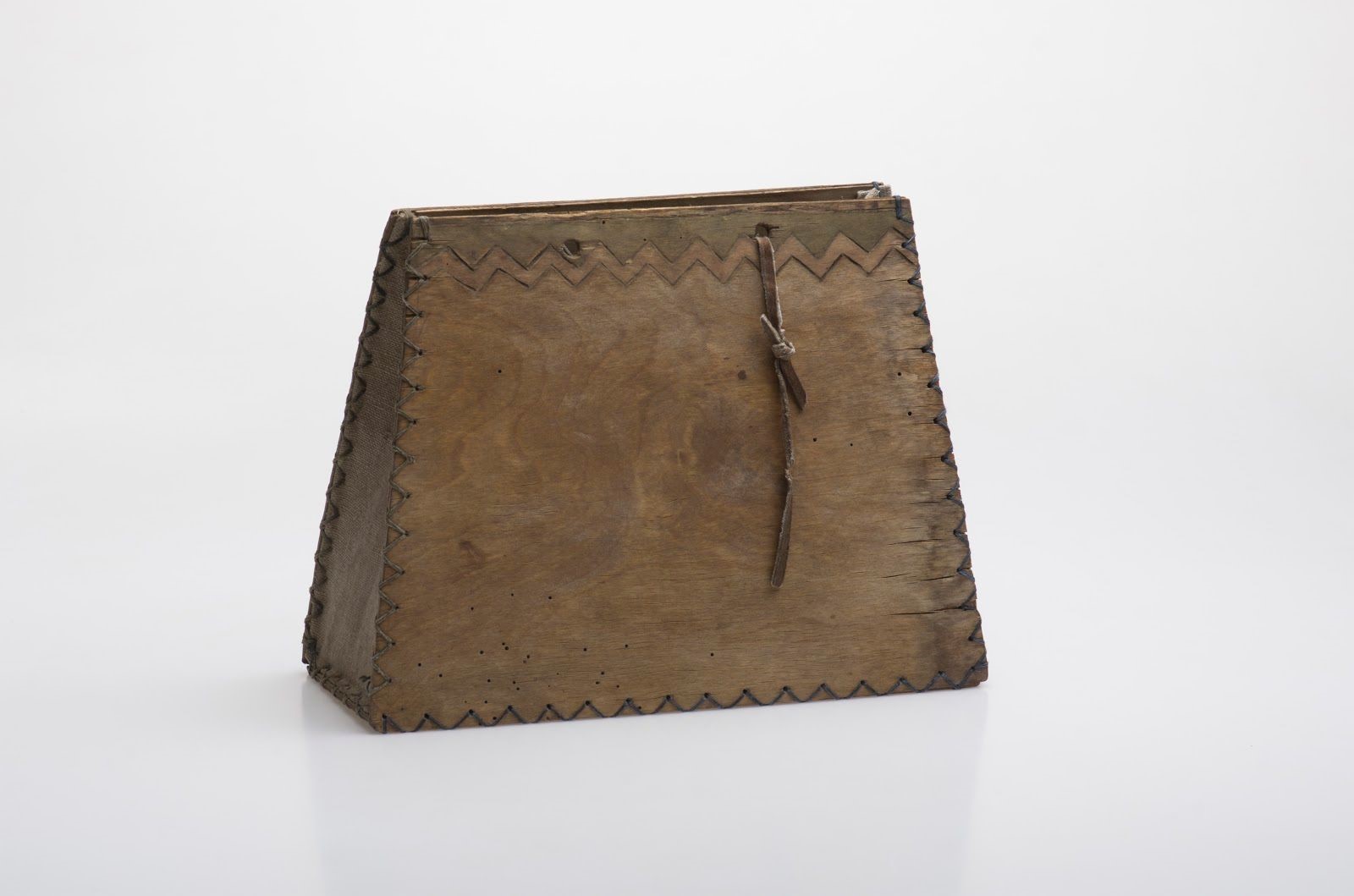 Kott pärast. Foto S. Bugajev 	 LISA 4 Kandes vineerist käekotti Otsustasin, et kui juba tööd sellel teemal kirjutada, siis peab selle koti ikka ise ka ära proovima.  Esimene koopia kotist valmis nädal aega tagasi. Oma olemuselt ja välimuselt üsna sarnane originaalile ja esinduslikule koopiale. Suurima erinevusena võib välja tuua ainult põletatud naelapeade puudumise.  Kandmise kohta ütleks, et see oli üllatavalt mugav. Kui välja arvestada lärm ja fakt, et kott ei anna kuskilt otsast järele kui jääda sellega näiteks kahe ukse vahele. Iga asi, mis koti vastu läheb teeb mingil määral heli. Iga ese, mis ma koti sisse panen teeb samuti heli. Kott on põhimõtteliselt nagu miniatuurne kaasaskantav cajon.  Mulle kui natuke korrafriigile selline korrapärane kotikuju sobib. Saan kõik oma asjad ilusti põhja järgi ritta paigutada ja hiljem need sealt ka õigest kohast ilusti üles leida. Nagu tetrisemäng.  Ei häiri, et pole näiteks väiksemaid lisataskuid jne.  Üldjoones soovitaksid sellise koti kandmist, ta näeb lahe välja, on üllatavalt kerge ning tänavapildis püüab kindlasti ka pilku  Nimetus Käekott Autor Helmi Johanna Põllu Dateering 1940ndad Materjal kasevineer, linane kangas, linane niit Tehnika põletustehnika, käsiõmblus Mõõtmed 30x24,5x11cm Omanik Raune Põllu Tähis H täht koti esiküljel(autori initsiaal) Päritolumaa Eesti Seisundi stabiliseerimine- koti puhastamine, kanga konserveerimine ning vineeri kokku liimimine Seisundi stabiliseerimine- koti puhastamine, kanga konserveerimine ning vineeri kokku liimimine Tööde teostamise aeg 11.04.2019- 23.05.2019 Kirjeldus 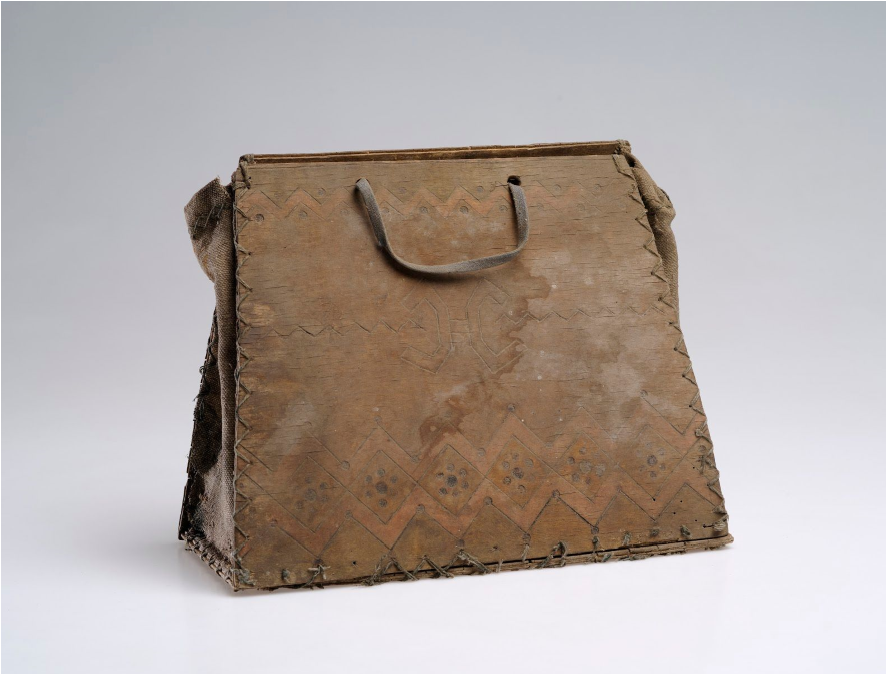 1940ndate alguses valmistatud vineerist käekott. Esi- ja tagumine paneel on trapetsikujulised, põhi tavaline ristkülik. Koti külgedele on ühekordse linase siniseks toonitud niidiga ristpistetega õmmeldud tihe linane immutatud kangas. Koti esipaneel on kaunistatud mitmete põletatud siksakilise mustritega. Mustrite vahedesse on omakorda tehtud naelapeadega põletades “lilled.” Mustri paksendused on lahja värvilahusega toonitud kohati punaseks ja roheliseks.  Autori või töökoja märgistus/signatuur initsiaal “H” koti esiküljel Muud pealdised, märgid, tekstid puuduvad Andmed varasemate konserveerimis- restaureerimistööde teostamise kohta puuduvad Kirjandus- ja arhiiviallikad puuduvad Seisundi kirjeldus Rahuldav Kokkuvõtlik/üldine hinnang objekti seisundile Kott on määrdunud ja saanud aastatega niiskuskahjustusi, mis on rikkunud ühel küljel oleva kanga ja õmblusniidi ning lõhkunud vineeri liimühendused.  Tööde loetelu Põhjendus Algse seisundi hindamine Pesemine väljastpoolt Katkiste niitide ja kanga demonteerimine vineerist Pesemine seestpoolt Kanga konserveerimine Vineeri liimühenduste taastamine Koti kokku õmblemine Edasiste toimingute järjestamiseks Mustuse eemaldamine (tolm, hallitus jm) Lõpptulemuse stabiilsemaks muutmiseks Mustuse ja võimalike lagundajate eemaldamiseks  Koti stabiliseerimiseks, edasise lagunemise ennetamine Et seisund stabiliseerida Algse vormi taastamine Teostatud tööd Tööriist, vahend Põhja ja parema küljekanga demonteerimine Pesemine Mustri puhastamine Lihvimine Spoonikihtide liimimine Kokku õmblemine skalpell, käärid Vatitikk, destilleeritud vesi, tehniline piiritus Destilleeritud vesi Terasvill Kondiliim, jänesenahaliim Linane niit 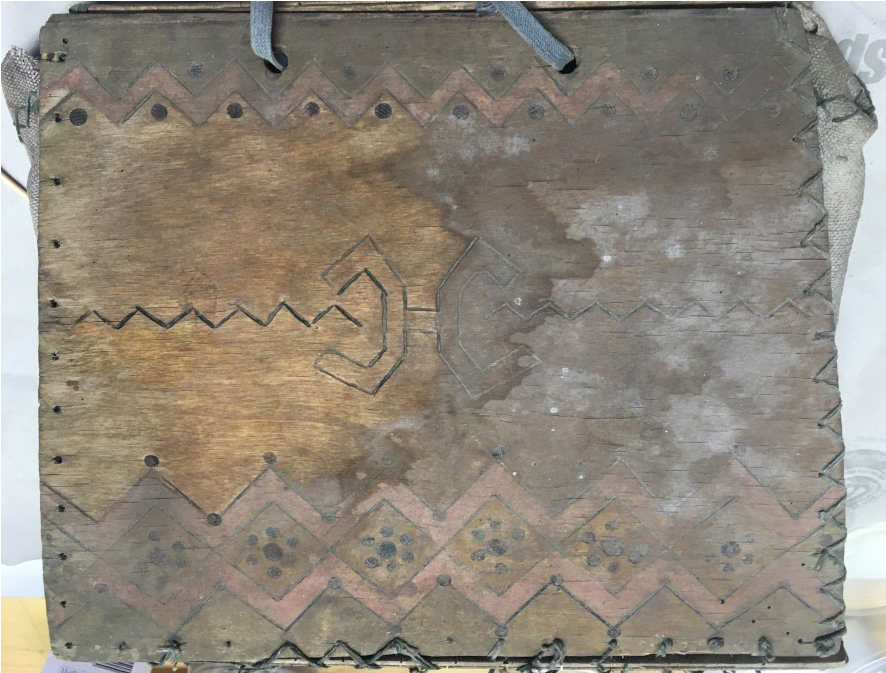 Kott on seisnud aastaid kasutuseta, saades niiskuskahjustusi ja kuna ta oli ka originaalis viimistlemata, siis kogunud palju mustust.  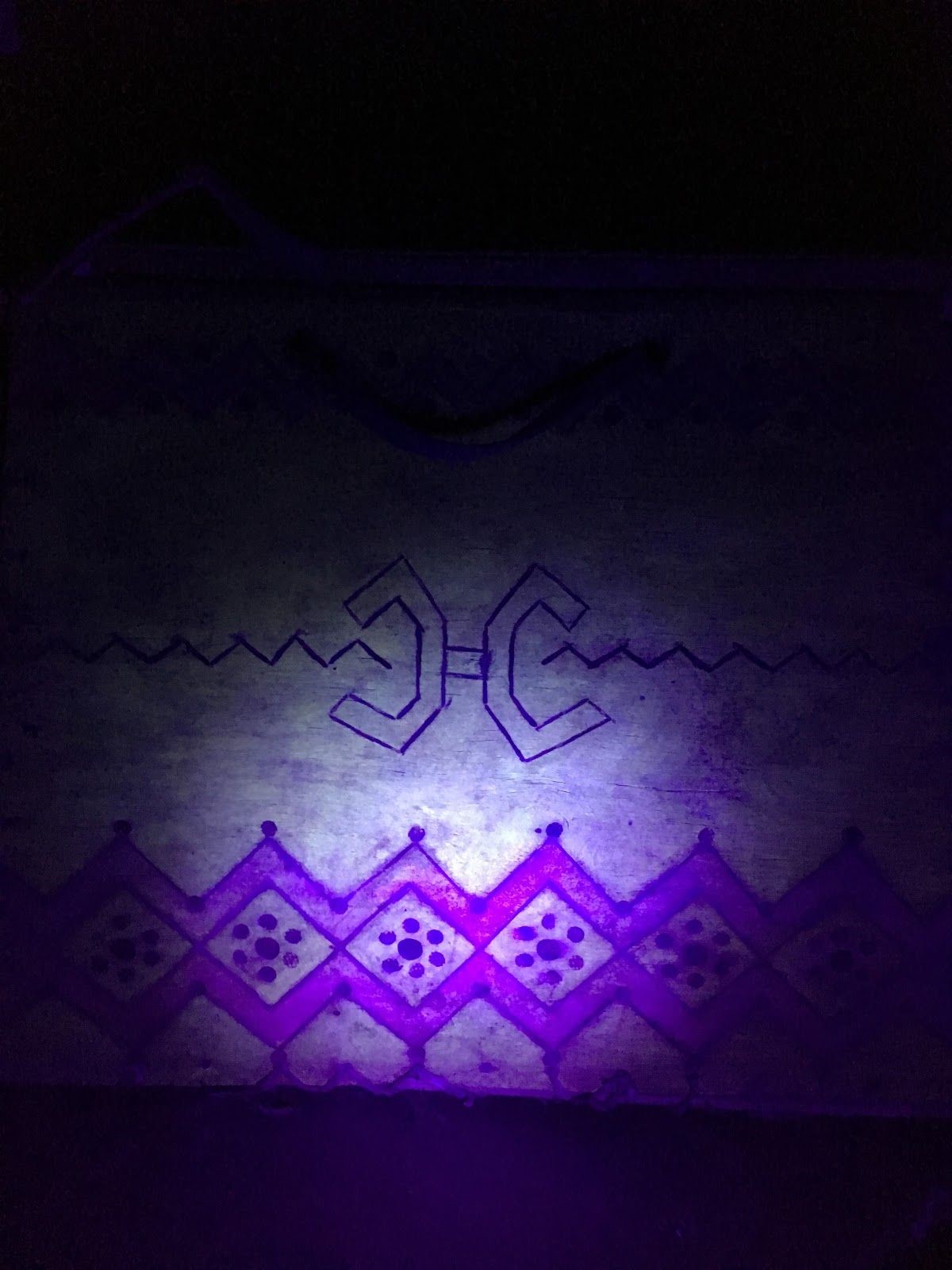 Pärast puhastamist on koti esikülg UV-valguse käes heleroheline. Värvitud kohad helendavad samuti tumedamalt. 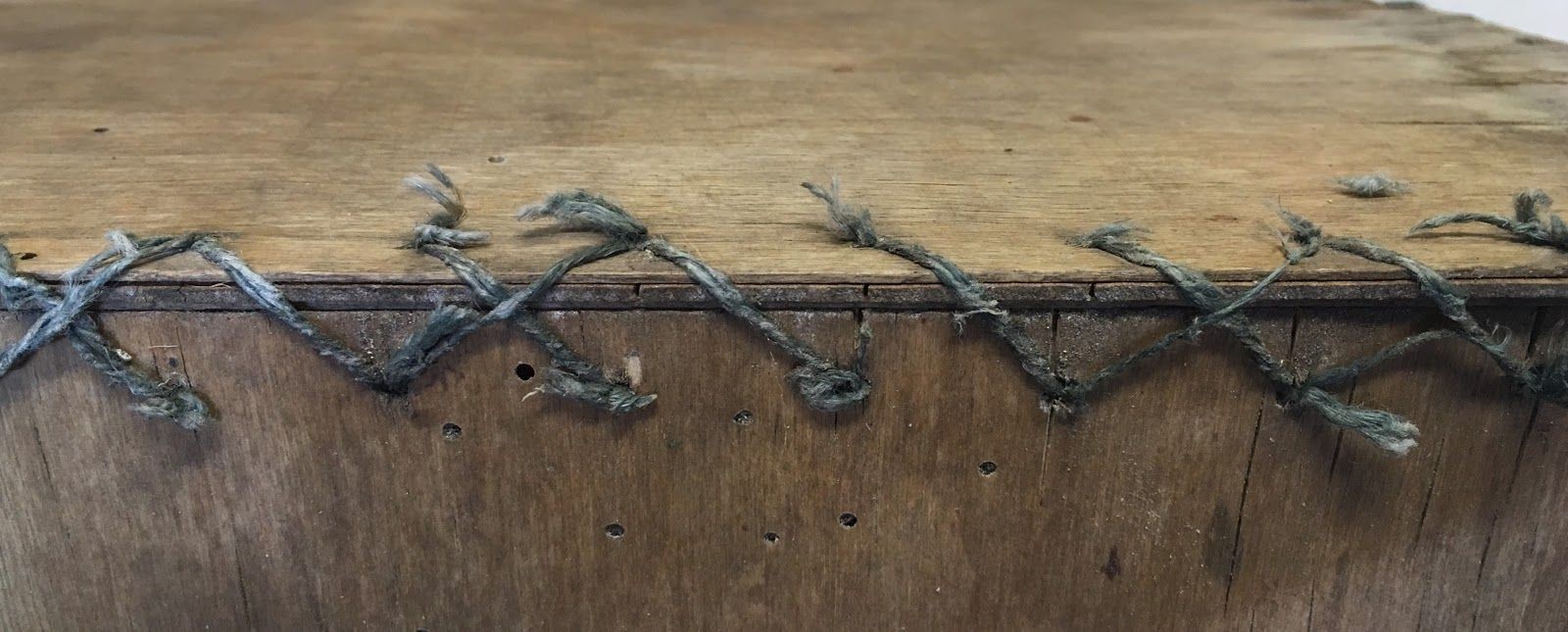 Linane niit on niiskuse ja kasutamise tõttu lagunenud.  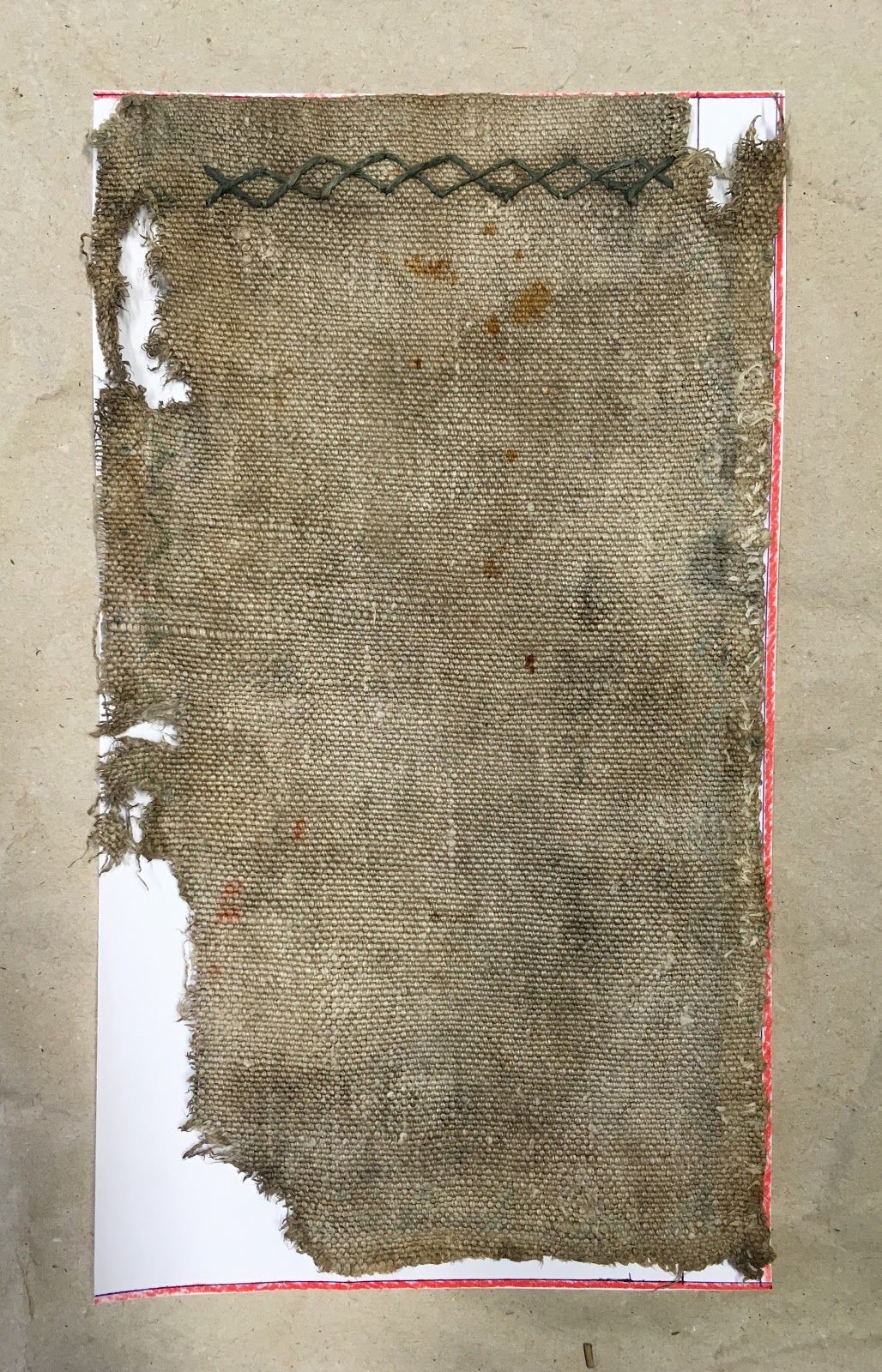 Kahjustused linasel kangal 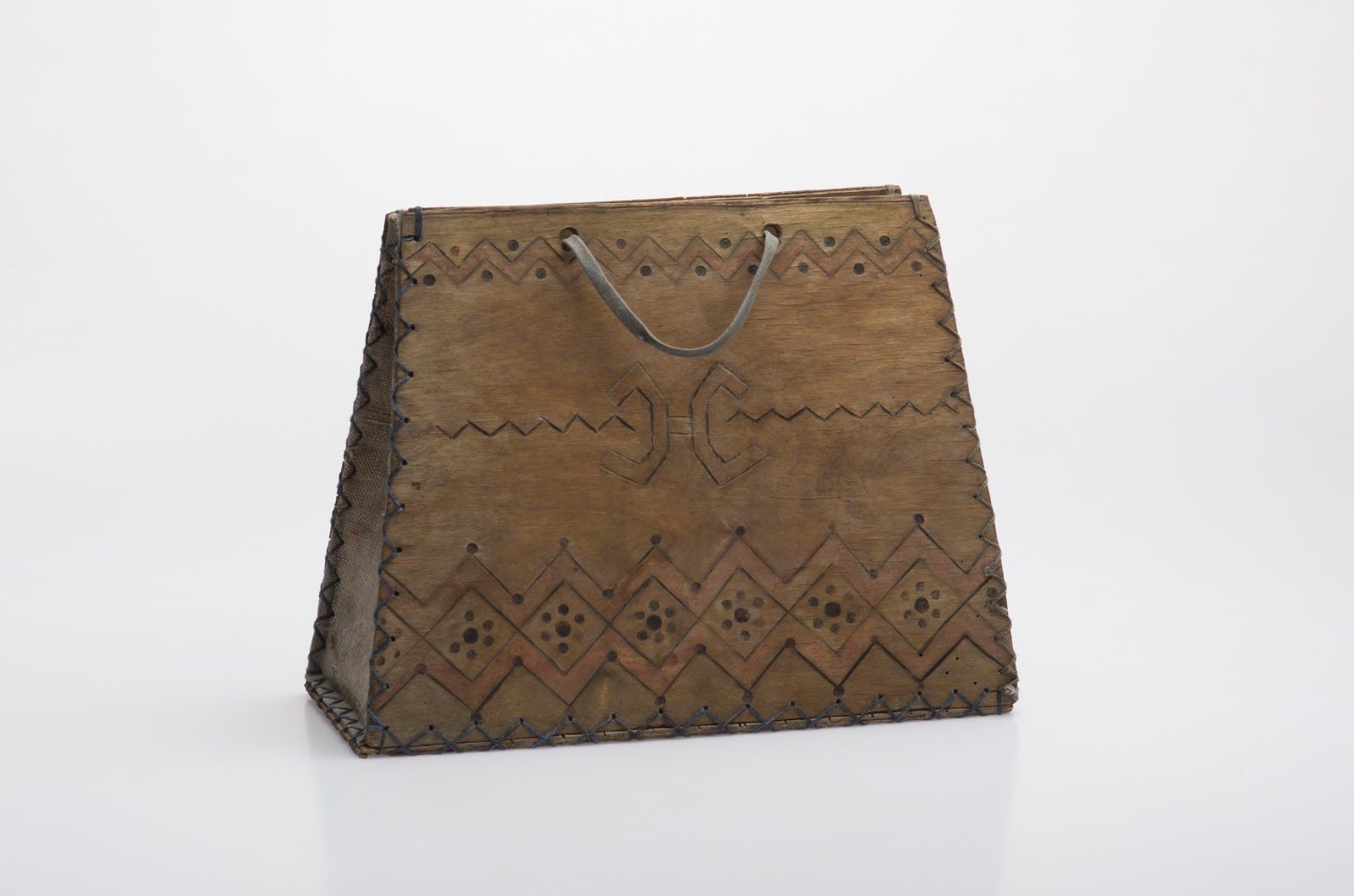 Lõpptulemusena on kott puhas, kangas parandatud ja katkised õmblusniidid välja vahetatud. Spoonikihid on omavahel uuesti kokku liimitud ning koti seisund on stabiilne. 